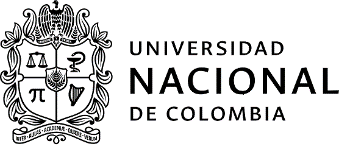 SOLICITUD PARA PARTICIPAR EN EL PROCESO DE SELECCIÓN DE ESTUDIANTE AUXILIAR PARA DEPENDENCIAS ADMINISTRATIVASPara participar en esta convocatoria certifico que actualmente y a la fecha no soy Monitor ni Becario de la Universidad Nacional de ColombiaEstoy interesado en participar en la convocatoria para la Dependencia o Proyecto:  	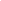 Código convocatorio:  	Nombres y apellidos:  	Cédula:  	Teléfono:  	Correo electrónico institucional:  	Soy Estudiante de la Carrera:  	Facultad:		Sede:  	Actualmente curso el	semestre	PBM:  	Mi promedio académico es de:		Pagué por concepto de matrícula:  	Cursé línea de profundización: SI (   )	NO (	)	Cuál(es)?: 	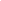 Carga Académica: (Asignaturas registradas):  	Disponibilidad Horaria (total horas):  	Conocimientos en el área de sistemas (software, lenguajes, herramientas):  	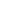 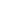 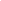 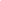 Conocimiento de otros idiomas que habla, lee y escribe de forma Regular, Bien o Muy Bien:Puedo aportar a la Universidad las siguientes competencias personales, académicas y administrativas: 1. 	2. 	3. 	4. 	5. 	6. 	7. 	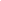 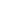 Firma	FechaNOTA: La Universidad anulará la presente solicitud en caso de no ser verídica la información académicaNúmero de Convocatoria144144Fecha de diligenciamientoFecha de diligenciamientoFecha de diligenciamientoFecha de diligenciamiento704042022Nombre de la convocatoria, proyecto oProcesoAUXILIAR DE CAMPO PARA LAS ACTIVIDADES DEL PROYECTO "ADOPCIÓN Y APROPIACIÓN DE DESARROLLOS TECNOLÓGICOS GENERADOS Y/O APROPIADOS PARA EL USO EFICIENTE DE LOS RECURSOS NATURALES Y LA AGROBIODIVERSIDAD, Y EL FORTALECIMIENTO DE LA AGENDA CERO DEFORESTACIONES EN LA JURISDICCIÓN DE CORANTIOQUIA - CORPORACIÓN AUTÓNOMA REGIONAL DEL CENTRO DE ANTIOQUIA - H: 55019”AUXILIAR DE CAMPO PARA LAS ACTIVIDADES DEL PROYECTO "ADOPCIÓN Y APROPIACIÓN DE DESARROLLOS TECNOLÓGICOS GENERADOS Y/O APROPIADOS PARA EL USO EFICIENTE DE LOS RECURSOS NATURALES Y LA AGROBIODIVERSIDAD, Y EL FORTALECIMIENTO DE LA AGENDA CERO DEFORESTACIONES EN LA JURISDICCIÓN DE CORANTIOQUIA - CORPORACIÓN AUTÓNOMA REGIONAL DEL CENTRO DE ANTIOQUIA - H: 55019”AUXILIAR DE CAMPO PARA LAS ACTIVIDADES DEL PROYECTO "ADOPCIÓN Y APROPIACIÓN DE DESARROLLOS TECNOLÓGICOS GENERADOS Y/O APROPIADOS PARA EL USO EFICIENTE DE LOS RECURSOS NATURALES Y LA AGROBIODIVERSIDAD, Y EL FORTALECIMIENTO DE LA AGENDA CERO DEFORESTACIONES EN LA JURISDICCIÓN DE CORANTIOQUIA - CORPORACIÓN AUTÓNOMA REGIONAL DEL CENTRO DE ANTIOQUIA - H: 55019”AUXILIAR DE CAMPO PARA LAS ACTIVIDADES DEL PROYECTO "ADOPCIÓN Y APROPIACIÓN DE DESARROLLOS TECNOLÓGICOS GENERADOS Y/O APROPIADOS PARA EL USO EFICIENTE DE LOS RECURSOS NATURALES Y LA AGROBIODIVERSIDAD, Y EL FORTALECIMIENTO DE LA AGENDA CERO DEFORESTACIONES EN LA JURISDICCIÓN DE CORANTIOQUIA - CORPORACIÓN AUTÓNOMA REGIONAL DEL CENTRO DE ANTIOQUIA - H: 55019”AUXILIAR DE CAMPO PARA LAS ACTIVIDADES DEL PROYECTO "ADOPCIÓN Y APROPIACIÓN DE DESARROLLOS TECNOLÓGICOS GENERADOS Y/O APROPIADOS PARA EL USO EFICIENTE DE LOS RECURSOS NATURALES Y LA AGROBIODIVERSIDAD, Y EL FORTALECIMIENTO DE LA AGENDA CERO DEFORESTACIONES EN LA JURISDICCIÓN DE CORANTIOQUIA - CORPORACIÓN AUTÓNOMA REGIONAL DEL CENTRO DE ANTIOQUIA - H: 55019”AUXILIAR DE CAMPO PARA LAS ACTIVIDADES DEL PROYECTO "ADOPCIÓN Y APROPIACIÓN DE DESARROLLOS TECNOLÓGICOS GENERADOS Y/O APROPIADOS PARA EL USO EFICIENTE DE LOS RECURSOS NATURALES Y LA AGROBIODIVERSIDAD, Y EL FORTALECIMIENTO DE LA AGENDA CERO DEFORESTACIONES EN LA JURISDICCIÓN DE CORANTIOQUIA - CORPORACIÓN AUTÓNOMA REGIONAL DEL CENTRO DE ANTIOQUIA - H: 55019”AUXILIAR DE CAMPO PARA LAS ACTIVIDADES DEL PROYECTO "ADOPCIÓN Y APROPIACIÓN DE DESARROLLOS TECNOLÓGICOS GENERADOS Y/O APROPIADOS PARA EL USO EFICIENTE DE LOS RECURSOS NATURALES Y LA AGROBIODIVERSIDAD, Y EL FORTALECIMIENTO DE LA AGENDA CERO DEFORESTACIONES EN LA JURISDICCIÓN DE CORANTIOQUIA - CORPORACIÓN AUTÓNOMA REGIONAL DEL CENTRO DE ANTIOQUIA - H: 55019”AUXILIAR DE CAMPO PARA LAS ACTIVIDADES DEL PROYECTO "ADOPCIÓN Y APROPIACIÓN DE DESARROLLOS TECNOLÓGICOS GENERADOS Y/O APROPIADOS PARA EL USO EFICIENTE DE LOS RECURSOS NATURALES Y LA AGROBIODIVERSIDAD, Y EL FORTALECIMIENTO DE LA AGENDA CERO DEFORESTACIONES EN LA JURISDICCIÓN DE CORANTIOQUIA - CORPORACIÓN AUTÓNOMA REGIONAL DEL CENTRO DE ANTIOQUIA - H: 55019”AUXILIAR DE CAMPO PARA LAS ACTIVIDADES DEL PROYECTO "ADOPCIÓN Y APROPIACIÓN DE DESARROLLOS TECNOLÓGICOS GENERADOS Y/O APROPIADOS PARA EL USO EFICIENTE DE LOS RECURSOS NATURALES Y LA AGROBIODIVERSIDAD, Y EL FORTALECIMIENTO DE LA AGENDA CERO DEFORESTACIONES EN LA JURISDICCIÓN DE CORANTIOQUIA - CORPORACIÓN AUTÓNOMA REGIONAL DEL CENTRO DE ANTIOQUIA - H: 55019”AUXILIAR DE CAMPO PARA LAS ACTIVIDADES DEL PROYECTO "ADOPCIÓN Y APROPIACIÓN DE DESARROLLOS TECNOLÓGICOS GENERADOS Y/O APROPIADOS PARA EL USO EFICIENTE DE LOS RECURSOS NATURALES Y LA AGROBIODIVERSIDAD, Y EL FORTALECIMIENTO DE LA AGENDA CERO DEFORESTACIONES EN LA JURISDICCIÓN DE CORANTIOQUIA - CORPORACIÓN AUTÓNOMA REGIONAL DEL CENTRO DE ANTIOQUIA - H: 55019”Nombre de ladependenciaFACULTAD DE MINASFACULTAD DE MINASFACULTAD DE MINASFACULTAD DE MINASFACULTAD DE MINASFACULTAD DE MINASFACULTAD DE MINASFACULTAD DE MINASFACULTAD DE MINASFACULTAD DE MINASNombre del área(Opcional)Tipo de estudiantePregrado☒Pregrado☒Pregrado☒Pregrado☒Posgrado☐Posgrado☐Posgrado☐Posgrado☐Posgrado☐Posgrado☐Tipo de convocatoria☐☒☐☐☐Tipo de convocatoriaApoyo AcadémicoApoyo a proyectos investigación oextensiónApoyo a proyectos investigación oextensiónGestión AdministrativaGestión AdministrativaBienestar universitarioBienestar universitarioBienestar universitarioOtroOtroRequisitos generales (Acuerdo CSU 211/2015 Art. 2)Tener la calidad de estudiante de pregrado o postgrado de la Universidad Nacional de Colombia.Tener un Promedio Aritmético Ponderado Acumulado - P.A.P.A. igual o superior a 3.5 para estudiantes de pregrado, e igual o superior a 4.0 para estudiantes de postgrado.No ostentar la calidad de monitor o becario de la Universidad Nacional de Colombia. Parágrafo. Para los estudiantes de postgrado que se encuentren debidamente matriculados en primer semestre de un programa de postgrado cumplir una de las siguientes condiciones, de acuerdo con el tipo de admisión, así:Admisión regular, haber obtenido un promedio de calificación que se encuentre dentro de la franja del 30% más alto en el examen de admisión al postgrado correspondiente.Haber sido admitido por admisión automática, según el artículo 57, literal c, del Acuerdo 008 de 2008 del Consejo Superior Universitario - Estatuto Estudiantil.Admisión mediante tránsito entre programas de posgrado, tener un promedio igual o superior a 4.0 en el programa de posgrado desde el cual se aprobó el tránsito."Nota: El estudiante que se postule a la convocatoria, manifiesta conocer la normatividad relacionada con la convocatoria y autoriza a la universidad para realizar las verificaciones pertinentesTener la calidad de estudiante de pregrado o postgrado de la Universidad Nacional de Colombia.Tener un Promedio Aritmético Ponderado Acumulado - P.A.P.A. igual o superior a 3.5 para estudiantes de pregrado, e igual o superior a 4.0 para estudiantes de postgrado.No ostentar la calidad de monitor o becario de la Universidad Nacional de Colombia. Parágrafo. Para los estudiantes de postgrado que se encuentren debidamente matriculados en primer semestre de un programa de postgrado cumplir una de las siguientes condiciones, de acuerdo con el tipo de admisión, así:Admisión regular, haber obtenido un promedio de calificación que se encuentre dentro de la franja del 30% más alto en el examen de admisión al postgrado correspondiente.Haber sido admitido por admisión automática, según el artículo 57, literal c, del Acuerdo 008 de 2008 del Consejo Superior Universitario - Estatuto Estudiantil.Admisión mediante tránsito entre programas de posgrado, tener un promedio igual o superior a 4.0 en el programa de posgrado desde el cual se aprobó el tránsito."Nota: El estudiante que se postule a la convocatoria, manifiesta conocer la normatividad relacionada con la convocatoria y autoriza a la universidad para realizar las verificaciones pertinentesTener la calidad de estudiante de pregrado o postgrado de la Universidad Nacional de Colombia.Tener un Promedio Aritmético Ponderado Acumulado - P.A.P.A. igual o superior a 3.5 para estudiantes de pregrado, e igual o superior a 4.0 para estudiantes de postgrado.No ostentar la calidad de monitor o becario de la Universidad Nacional de Colombia. Parágrafo. Para los estudiantes de postgrado que se encuentren debidamente matriculados en primer semestre de un programa de postgrado cumplir una de las siguientes condiciones, de acuerdo con el tipo de admisión, así:Admisión regular, haber obtenido un promedio de calificación que se encuentre dentro de la franja del 30% más alto en el examen de admisión al postgrado correspondiente.Haber sido admitido por admisión automática, según el artículo 57, literal c, del Acuerdo 008 de 2008 del Consejo Superior Universitario - Estatuto Estudiantil.Admisión mediante tránsito entre programas de posgrado, tener un promedio igual o superior a 4.0 en el programa de posgrado desde el cual se aprobó el tránsito."Nota: El estudiante que se postule a la convocatoria, manifiesta conocer la normatividad relacionada con la convocatoria y autoriza a la universidad para realizar las verificaciones pertinentesTener la calidad de estudiante de pregrado o postgrado de la Universidad Nacional de Colombia.Tener un Promedio Aritmético Ponderado Acumulado - P.A.P.A. igual o superior a 3.5 para estudiantes de pregrado, e igual o superior a 4.0 para estudiantes de postgrado.No ostentar la calidad de monitor o becario de la Universidad Nacional de Colombia. Parágrafo. Para los estudiantes de postgrado que se encuentren debidamente matriculados en primer semestre de un programa de postgrado cumplir una de las siguientes condiciones, de acuerdo con el tipo de admisión, así:Admisión regular, haber obtenido un promedio de calificación que se encuentre dentro de la franja del 30% más alto en el examen de admisión al postgrado correspondiente.Haber sido admitido por admisión automática, según el artículo 57, literal c, del Acuerdo 008 de 2008 del Consejo Superior Universitario - Estatuto Estudiantil.Admisión mediante tránsito entre programas de posgrado, tener un promedio igual o superior a 4.0 en el programa de posgrado desde el cual se aprobó el tránsito."Nota: El estudiante que se postule a la convocatoria, manifiesta conocer la normatividad relacionada con la convocatoria y autoriza a la universidad para realizar las verificaciones pertinentesTener la calidad de estudiante de pregrado o postgrado de la Universidad Nacional de Colombia.Tener un Promedio Aritmético Ponderado Acumulado - P.A.P.A. igual o superior a 3.5 para estudiantes de pregrado, e igual o superior a 4.0 para estudiantes de postgrado.No ostentar la calidad de monitor o becario de la Universidad Nacional de Colombia. Parágrafo. Para los estudiantes de postgrado que se encuentren debidamente matriculados en primer semestre de un programa de postgrado cumplir una de las siguientes condiciones, de acuerdo con el tipo de admisión, así:Admisión regular, haber obtenido un promedio de calificación que se encuentre dentro de la franja del 30% más alto en el examen de admisión al postgrado correspondiente.Haber sido admitido por admisión automática, según el artículo 57, literal c, del Acuerdo 008 de 2008 del Consejo Superior Universitario - Estatuto Estudiantil.Admisión mediante tránsito entre programas de posgrado, tener un promedio igual o superior a 4.0 en el programa de posgrado desde el cual se aprobó el tránsito."Nota: El estudiante que se postule a la convocatoria, manifiesta conocer la normatividad relacionada con la convocatoria y autoriza a la universidad para realizar las verificaciones pertinentesTener la calidad de estudiante de pregrado o postgrado de la Universidad Nacional de Colombia.Tener un Promedio Aritmético Ponderado Acumulado - P.A.P.A. igual o superior a 3.5 para estudiantes de pregrado, e igual o superior a 4.0 para estudiantes de postgrado.No ostentar la calidad de monitor o becario de la Universidad Nacional de Colombia. Parágrafo. Para los estudiantes de postgrado que se encuentren debidamente matriculados en primer semestre de un programa de postgrado cumplir una de las siguientes condiciones, de acuerdo con el tipo de admisión, así:Admisión regular, haber obtenido un promedio de calificación que se encuentre dentro de la franja del 30% más alto en el examen de admisión al postgrado correspondiente.Haber sido admitido por admisión automática, según el artículo 57, literal c, del Acuerdo 008 de 2008 del Consejo Superior Universitario - Estatuto Estudiantil.Admisión mediante tránsito entre programas de posgrado, tener un promedio igual o superior a 4.0 en el programa de posgrado desde el cual se aprobó el tránsito."Nota: El estudiante que se postule a la convocatoria, manifiesta conocer la normatividad relacionada con la convocatoria y autoriza a la universidad para realizar las verificaciones pertinentesTener la calidad de estudiante de pregrado o postgrado de la Universidad Nacional de Colombia.Tener un Promedio Aritmético Ponderado Acumulado - P.A.P.A. igual o superior a 3.5 para estudiantes de pregrado, e igual o superior a 4.0 para estudiantes de postgrado.No ostentar la calidad de monitor o becario de la Universidad Nacional de Colombia. Parágrafo. Para los estudiantes de postgrado que se encuentren debidamente matriculados en primer semestre de un programa de postgrado cumplir una de las siguientes condiciones, de acuerdo con el tipo de admisión, así:Admisión regular, haber obtenido un promedio de calificación que se encuentre dentro de la franja del 30% más alto en el examen de admisión al postgrado correspondiente.Haber sido admitido por admisión automática, según el artículo 57, literal c, del Acuerdo 008 de 2008 del Consejo Superior Universitario - Estatuto Estudiantil.Admisión mediante tránsito entre programas de posgrado, tener un promedio igual o superior a 4.0 en el programa de posgrado desde el cual se aprobó el tránsito."Nota: El estudiante que se postule a la convocatoria, manifiesta conocer la normatividad relacionada con la convocatoria y autoriza a la universidad para realizar las verificaciones pertinentesTener la calidad de estudiante de pregrado o postgrado de la Universidad Nacional de Colombia.Tener un Promedio Aritmético Ponderado Acumulado - P.A.P.A. igual o superior a 3.5 para estudiantes de pregrado, e igual o superior a 4.0 para estudiantes de postgrado.No ostentar la calidad de monitor o becario de la Universidad Nacional de Colombia. Parágrafo. Para los estudiantes de postgrado que se encuentren debidamente matriculados en primer semestre de un programa de postgrado cumplir una de las siguientes condiciones, de acuerdo con el tipo de admisión, así:Admisión regular, haber obtenido un promedio de calificación que se encuentre dentro de la franja del 30% más alto en el examen de admisión al postgrado correspondiente.Haber sido admitido por admisión automática, según el artículo 57, literal c, del Acuerdo 008 de 2008 del Consejo Superior Universitario - Estatuto Estudiantil.Admisión mediante tránsito entre programas de posgrado, tener un promedio igual o superior a 4.0 en el programa de posgrado desde el cual se aprobó el tránsito."Nota: El estudiante que se postule a la convocatoria, manifiesta conocer la normatividad relacionada con la convocatoria y autoriza a la universidad para realizar las verificaciones pertinentesTener la calidad de estudiante de pregrado o postgrado de la Universidad Nacional de Colombia.Tener un Promedio Aritmético Ponderado Acumulado - P.A.P.A. igual o superior a 3.5 para estudiantes de pregrado, e igual o superior a 4.0 para estudiantes de postgrado.No ostentar la calidad de monitor o becario de la Universidad Nacional de Colombia. Parágrafo. Para los estudiantes de postgrado que se encuentren debidamente matriculados en primer semestre de un programa de postgrado cumplir una de las siguientes condiciones, de acuerdo con el tipo de admisión, así:Admisión regular, haber obtenido un promedio de calificación que se encuentre dentro de la franja del 30% más alto en el examen de admisión al postgrado correspondiente.Haber sido admitido por admisión automática, según el artículo 57, literal c, del Acuerdo 008 de 2008 del Consejo Superior Universitario - Estatuto Estudiantil.Admisión mediante tránsito entre programas de posgrado, tener un promedio igual o superior a 4.0 en el programa de posgrado desde el cual se aprobó el tránsito."Nota: El estudiante que se postule a la convocatoria, manifiesta conocer la normatividad relacionada con la convocatoria y autoriza a la universidad para realizar las verificaciones pertinentesTener la calidad de estudiante de pregrado o postgrado de la Universidad Nacional de Colombia.Tener un Promedio Aritmético Ponderado Acumulado - P.A.P.A. igual o superior a 3.5 para estudiantes de pregrado, e igual o superior a 4.0 para estudiantes de postgrado.No ostentar la calidad de monitor o becario de la Universidad Nacional de Colombia. Parágrafo. Para los estudiantes de postgrado que se encuentren debidamente matriculados en primer semestre de un programa de postgrado cumplir una de las siguientes condiciones, de acuerdo con el tipo de admisión, así:Admisión regular, haber obtenido un promedio de calificación que se encuentre dentro de la franja del 30% más alto en el examen de admisión al postgrado correspondiente.Haber sido admitido por admisión automática, según el artículo 57, literal c, del Acuerdo 008 de 2008 del Consejo Superior Universitario - Estatuto Estudiantil.Admisión mediante tránsito entre programas de posgrado, tener un promedio igual o superior a 4.0 en el programa de posgrado desde el cual se aprobó el tránsito."Nota: El estudiante que se postule a la convocatoria, manifiesta conocer la normatividad relacionada con la convocatoria y autoriza a la universidad para realizar las verificaciones pertinentesNo. de estudiantes avincular1111111111Perfil requeridoIngeniería forestalIngeniería forestalIngeniería forestalIngeniería forestalIngeniería forestalIngeniería forestalIngeniería forestalIngeniería forestalIngeniería forestalIngeniería forestalPerfil requerido80 % mínimo en porcentaje de avance en el programa.80 % mínimo en porcentaje de avance en el programa.80 % mínimo en porcentaje de avance en el programa.80 % mínimo en porcentaje de avance en el programa.80 % mínimo en porcentaje de avance en el programa.80 % mínimo en porcentaje de avance en el programa.80 % mínimo en porcentaje de avance en el programa.80 % mínimo en porcentaje de avance en el programa.80 % mínimo en porcentaje de avance en el programa.80 % mínimo en porcentaje de avance en el programa.Perfil requeridoHaber cursado las siguientes asignaturas:Botánica y fisiología vegetal (3006948)Preservación de la madera (3007103)Genética y viveros forestales (3007115)Silvicultura de bosques naturales (3007109)Tener conocimientos certificados en:Producción agropecuariaHaber cursado las siguientes asignaturas:Botánica y fisiología vegetal (3006948)Preservación de la madera (3007103)Genética y viveros forestales (3007115)Silvicultura de bosques naturales (3007109)Tener conocimientos certificados en:Producción agropecuariaHaber cursado las siguientes asignaturas:Botánica y fisiología vegetal (3006948)Preservación de la madera (3007103)Genética y viveros forestales (3007115)Silvicultura de bosques naturales (3007109)Tener conocimientos certificados en:Producción agropecuariaHaber cursado las siguientes asignaturas:Botánica y fisiología vegetal (3006948)Preservación de la madera (3007103)Genética y viveros forestales (3007115)Silvicultura de bosques naturales (3007109)Tener conocimientos certificados en:Producción agropecuariaHaber cursado las siguientes asignaturas:Botánica y fisiología vegetal (3006948)Preservación de la madera (3007103)Genética y viveros forestales (3007115)Silvicultura de bosques naturales (3007109)Tener conocimientos certificados en:Producción agropecuariaHaber cursado las siguientes asignaturas:Botánica y fisiología vegetal (3006948)Preservación de la madera (3007103)Genética y viveros forestales (3007115)Silvicultura de bosques naturales (3007109)Tener conocimientos certificados en:Producción agropecuariaHaber cursado las siguientes asignaturas:Botánica y fisiología vegetal (3006948)Preservación de la madera (3007103)Genética y viveros forestales (3007115)Silvicultura de bosques naturales (3007109)Tener conocimientos certificados en:Producción agropecuariaHaber cursado las siguientes asignaturas:Botánica y fisiología vegetal (3006948)Preservación de la madera (3007103)Genética y viveros forestales (3007115)Silvicultura de bosques naturales (3007109)Tener conocimientos certificados en:Producción agropecuariaHaber cursado las siguientes asignaturas:Botánica y fisiología vegetal (3006948)Preservación de la madera (3007103)Genética y viveros forestales (3007115)Silvicultura de bosques naturales (3007109)Tener conocimientos certificados en:Producción agropecuariaHaber cursado las siguientes asignaturas:Botánica y fisiología vegetal (3006948)Preservación de la madera (3007103)Genética y viveros forestales (3007115)Silvicultura de bosques naturales (3007109)Tener conocimientos certificados en:Producción agropecuariaActividades a desarrollar1. Realizar visitas de campo para recolectar información, definir puntos comunes, identificar y determinar posibles áreas cero deforestaciones para incluir en el acuerdo.1. Realizar visitas de campo para recolectar información, definir puntos comunes, identificar y determinar posibles áreas cero deforestaciones para incluir en el acuerdo.1. Realizar visitas de campo para recolectar información, definir puntos comunes, identificar y determinar posibles áreas cero deforestaciones para incluir en el acuerdo.1. Realizar visitas de campo para recolectar información, definir puntos comunes, identificar y determinar posibles áreas cero deforestaciones para incluir en el acuerdo.1. Realizar visitas de campo para recolectar información, definir puntos comunes, identificar y determinar posibles áreas cero deforestaciones para incluir en el acuerdo.1. Realizar visitas de campo para recolectar información, definir puntos comunes, identificar y determinar posibles áreas cero deforestaciones para incluir en el acuerdo.1. Realizar visitas de campo para recolectar información, definir puntos comunes, identificar y determinar posibles áreas cero deforestaciones para incluir en el acuerdo.1. Realizar visitas de campo para recolectar información, definir puntos comunes, identificar y determinar posibles áreas cero deforestaciones para incluir en el acuerdo.1. Realizar visitas de campo para recolectar información, definir puntos comunes, identificar y determinar posibles áreas cero deforestaciones para incluir en el acuerdo.1. Realizar visitas de campo para recolectar información, definir puntos comunes, identificar y determinar posibles áreas cero deforestaciones para incluir en el acuerdo.Actividades a desarrollar2. Apoyar la definición de modelos de restauración según el predio y las características ecosistémicas del mismo (modelos de aislamiento).2. Apoyar la definición de modelos de restauración según el predio y las características ecosistémicas del mismo (modelos de aislamiento).2. Apoyar la definición de modelos de restauración según el predio y las características ecosistémicas del mismo (modelos de aislamiento).2. Apoyar la definición de modelos de restauración según el predio y las características ecosistémicas del mismo (modelos de aislamiento).2. Apoyar la definición de modelos de restauración según el predio y las características ecosistémicas del mismo (modelos de aislamiento).2. Apoyar la definición de modelos de restauración según el predio y las características ecosistémicas del mismo (modelos de aislamiento).2. Apoyar la definición de modelos de restauración según el predio y las características ecosistémicas del mismo (modelos de aislamiento).2. Apoyar la definición de modelos de restauración según el predio y las características ecosistémicas del mismo (modelos de aislamiento).2. Apoyar la definición de modelos de restauración según el predio y las características ecosistémicas del mismo (modelos de aislamiento).2. Apoyar la definición de modelos de restauración según el predio y las características ecosistémicas del mismo (modelos de aislamiento).Actividades a desarrollar3. Acompañar la identificación, descripción y documentación del principal impacto ambiental de cada una de las fincas que se visiten.3. Acompañar la identificación, descripción y documentación del principal impacto ambiental de cada una de las fincas que se visiten.3. Acompañar la identificación, descripción y documentación del principal impacto ambiental de cada una de las fincas que se visiten.3. Acompañar la identificación, descripción y documentación del principal impacto ambiental de cada una de las fincas que se visiten.3. Acompañar la identificación, descripción y documentación del principal impacto ambiental de cada una de las fincas que se visiten.3. Acompañar la identificación, descripción y documentación del principal impacto ambiental de cada una de las fincas que se visiten.3. Acompañar la identificación, descripción y documentación del principal impacto ambiental de cada una de las fincas que se visiten.3. Acompañar la identificación, descripción y documentación del principal impacto ambiental de cada una de las fincas que se visiten.3. Acompañar la identificación, descripción y documentación del principal impacto ambiental de cada una de las fincas que se visiten.3. Acompañar la identificación, descripción y documentación del principal impacto ambiental de cada una de las fincas que se visiten.Actividades a desarrollar4. Acompañar la implementación de los sistemas silvopastoriles en campo (se esperan desarrollar para ambos sectores, panelero y ganadero, sistemas como: Árboles dispersos en potreros, Cercas vivas, Cortinas o Barreras rompeviento, Bancos mixtos de forraje, Corredores ribereños o Bosques de galería).4. Acompañar la implementación de los sistemas silvopastoriles en campo (se esperan desarrollar para ambos sectores, panelero y ganadero, sistemas como: Árboles dispersos en potreros, Cercas vivas, Cortinas o Barreras rompeviento, Bancos mixtos de forraje, Corredores ribereños o Bosques de galería).4. Acompañar la implementación de los sistemas silvopastoriles en campo (se esperan desarrollar para ambos sectores, panelero y ganadero, sistemas como: Árboles dispersos en potreros, Cercas vivas, Cortinas o Barreras rompeviento, Bancos mixtos de forraje, Corredores ribereños o Bosques de galería).4. Acompañar la implementación de los sistemas silvopastoriles en campo (se esperan desarrollar para ambos sectores, panelero y ganadero, sistemas como: Árboles dispersos en potreros, Cercas vivas, Cortinas o Barreras rompeviento, Bancos mixtos de forraje, Corredores ribereños o Bosques de galería).4. Acompañar la implementación de los sistemas silvopastoriles en campo (se esperan desarrollar para ambos sectores, panelero y ganadero, sistemas como: Árboles dispersos en potreros, Cercas vivas, Cortinas o Barreras rompeviento, Bancos mixtos de forraje, Corredores ribereños o Bosques de galería).4. Acompañar la implementación de los sistemas silvopastoriles en campo (se esperan desarrollar para ambos sectores, panelero y ganadero, sistemas como: Árboles dispersos en potreros, Cercas vivas, Cortinas o Barreras rompeviento, Bancos mixtos de forraje, Corredores ribereños o Bosques de galería).4. Acompañar la implementación de los sistemas silvopastoriles en campo (se esperan desarrollar para ambos sectores, panelero y ganadero, sistemas como: Árboles dispersos en potreros, Cercas vivas, Cortinas o Barreras rompeviento, Bancos mixtos de forraje, Corredores ribereños o Bosques de galería).4. Acompañar la implementación de los sistemas silvopastoriles en campo (se esperan desarrollar para ambos sectores, panelero y ganadero, sistemas como: Árboles dispersos en potreros, Cercas vivas, Cortinas o Barreras rompeviento, Bancos mixtos de forraje, Corredores ribereños o Bosques de galería).4. Acompañar la implementación de los sistemas silvopastoriles en campo (se esperan desarrollar para ambos sectores, panelero y ganadero, sistemas como: Árboles dispersos en potreros, Cercas vivas, Cortinas o Barreras rompeviento, Bancos mixtos de forraje, Corredores ribereños o Bosques de galería).4. Acompañar la implementación de los sistemas silvopastoriles en campo (se esperan desarrollar para ambos sectores, panelero y ganadero, sistemas como: Árboles dispersos en potreros, Cercas vivas, Cortinas o Barreras rompeviento, Bancos mixtos de forraje, Corredores ribereños o Bosques de galería).Actividades a desarrollar  5. Acompañar la realización de reuniones de consenso en el contenido del ACUERDO CERO DEFORESTACIÓN.  5. Acompañar la realización de reuniones de consenso en el contenido del ACUERDO CERO DEFORESTACIÓN.  5. Acompañar la realización de reuniones de consenso en el contenido del ACUERDO CERO DEFORESTACIÓN.  5. Acompañar la realización de reuniones de consenso en el contenido del ACUERDO CERO DEFORESTACIÓN.  5. Acompañar la realización de reuniones de consenso en el contenido del ACUERDO CERO DEFORESTACIÓN.  5. Acompañar la realización de reuniones de consenso en el contenido del ACUERDO CERO DEFORESTACIÓN.  5. Acompañar la realización de reuniones de consenso en el contenido del ACUERDO CERO DEFORESTACIÓN.  5. Acompañar la realización de reuniones de consenso en el contenido del ACUERDO CERO DEFORESTACIÓN.  5. Acompañar la realización de reuniones de consenso en el contenido del ACUERDO CERO DEFORESTACIÓN.  5. Acompañar la realización de reuniones de consenso en el contenido del ACUERDO CERO DEFORESTACIÓN.Actividades a desarrollar6. Apoyar la puesta en marcha de los modelos de restauración que integren el manejo de árboles y arbustos en la producción ganadera y panelera, según las características ecosistémicas del predio.6. Apoyar la puesta en marcha de los modelos de restauración que integren el manejo de árboles y arbustos en la producción ganadera y panelera, según las características ecosistémicas del predio.6. Apoyar la puesta en marcha de los modelos de restauración que integren el manejo de árboles y arbustos en la producción ganadera y panelera, según las características ecosistémicas del predio.6. Apoyar la puesta en marcha de los modelos de restauración que integren el manejo de árboles y arbustos en la producción ganadera y panelera, según las características ecosistémicas del predio.6. Apoyar la puesta en marcha de los modelos de restauración que integren el manejo de árboles y arbustos en la producción ganadera y panelera, según las características ecosistémicas del predio.6. Apoyar la puesta en marcha de los modelos de restauración que integren el manejo de árboles y arbustos en la producción ganadera y panelera, según las características ecosistémicas del predio.6. Apoyar la puesta en marcha de los modelos de restauración que integren el manejo de árboles y arbustos en la producción ganadera y panelera, según las características ecosistémicas del predio.6. Apoyar la puesta en marcha de los modelos de restauración que integren el manejo de árboles y arbustos en la producción ganadera y panelera, según las características ecosistémicas del predio.6. Apoyar la puesta en marcha de los modelos de restauración que integren el manejo de árboles y arbustos en la producción ganadera y panelera, según las características ecosistémicas del predio.6. Apoyar la puesta en marcha de los modelos de restauración que integren el manejo de árboles y arbustos en la producción ganadera y panelera, según las características ecosistémicas del predio.Disponibilidad de tiempoRequerida20 h/semana20 h/semana20 h/semana20 h/semana20 h/semana20 h/semana20 h/semana20 h/semana20 h/semana20 h/semanaEstímulo económicomensual$1.992.000 /mes$1.992.000 /mes$1.992.000 /mes$1.992.000 /mes$1.992.000 /mes$1.992.000 /mes$1.992.000 /mes$1.992.000 /mes$1.992.000 /mes$1.992.000 /mesDuración de lavinculación7 meses7 meses7 meses7 meses7 meses7 meses7 meses7 meses7 meses7 mesesTérminos para la presentación dedocumentos y selecciónEnvío de documentación al correo: rjdurangol@unal.edu.coEnvío de documentación al correo: rjdurangol@unal.edu.coEnvío de documentación al correo: rjdurangol@unal.edu.coEnvío de documentación al correo: rjdurangol@unal.edu.coEnvío de documentación al correo: rjdurangol@unal.edu.coEnvío de documentación al correo: rjdurangol@unal.edu.coEnvío de documentación al correo: rjdurangol@unal.edu.coEnvío de documentación al correo: rjdurangol@unal.edu.coEnvío de documentación al correo: rjdurangol@unal.edu.coEnvío de documentación al correo: rjdurangol@unal.edu.coFecha de cierre de laconvocatoria8/04/20228/04/20228/04/20228/04/20228/04/20228/04/20228/04/20228/04/20228/04/20228/04/2022Documentos Obligatorios-Copia Cédula-Certificado de notas-Certificado de Matrícula-Certificado de cursos o estudios formales específicos requeridos-Formato “SOLICITUD PARA PARTICIPAR EN EL PROCESO DE SELECCIÓN DE ESTUDIANTE AUXILIAR PARA DEPENDENCIAS ADMINISTRATIVAS” diligenciado-Copia Cédula-Certificado de notas-Certificado de Matrícula-Certificado de cursos o estudios formales específicos requeridos-Formato “SOLICITUD PARA PARTICIPAR EN EL PROCESO DE SELECCIÓN DE ESTUDIANTE AUXILIAR PARA DEPENDENCIAS ADMINISTRATIVAS” diligenciado-Copia Cédula-Certificado de notas-Certificado de Matrícula-Certificado de cursos o estudios formales específicos requeridos-Formato “SOLICITUD PARA PARTICIPAR EN EL PROCESO DE SELECCIÓN DE ESTUDIANTE AUXILIAR PARA DEPENDENCIAS ADMINISTRATIVAS” diligenciado-Copia Cédula-Certificado de notas-Certificado de Matrícula-Certificado de cursos o estudios formales específicos requeridos-Formato “SOLICITUD PARA PARTICIPAR EN EL PROCESO DE SELECCIÓN DE ESTUDIANTE AUXILIAR PARA DEPENDENCIAS ADMINISTRATIVAS” diligenciado-Copia Cédula-Certificado de notas-Certificado de Matrícula-Certificado de cursos o estudios formales específicos requeridos-Formato “SOLICITUD PARA PARTICIPAR EN EL PROCESO DE SELECCIÓN DE ESTUDIANTE AUXILIAR PARA DEPENDENCIAS ADMINISTRATIVAS” diligenciado-Copia Cédula-Certificado de notas-Certificado de Matrícula-Certificado de cursos o estudios formales específicos requeridos-Formato “SOLICITUD PARA PARTICIPAR EN EL PROCESO DE SELECCIÓN DE ESTUDIANTE AUXILIAR PARA DEPENDENCIAS ADMINISTRATIVAS” diligenciado-Copia Cédula-Certificado de notas-Certificado de Matrícula-Certificado de cursos o estudios formales específicos requeridos-Formato “SOLICITUD PARA PARTICIPAR EN EL PROCESO DE SELECCIÓN DE ESTUDIANTE AUXILIAR PARA DEPENDENCIAS ADMINISTRATIVAS” diligenciado-Copia Cédula-Certificado de notas-Certificado de Matrícula-Certificado de cursos o estudios formales específicos requeridos-Formato “SOLICITUD PARA PARTICIPAR EN EL PROCESO DE SELECCIÓN DE ESTUDIANTE AUXILIAR PARA DEPENDENCIAS ADMINISTRATIVAS” diligenciado-Copia Cédula-Certificado de notas-Certificado de Matrícula-Certificado de cursos o estudios formales específicos requeridos-Formato “SOLICITUD PARA PARTICIPAR EN EL PROCESO DE SELECCIÓN DE ESTUDIANTE AUXILIAR PARA DEPENDENCIAS ADMINISTRATIVAS” diligenciado-Copia Cédula-Certificado de notas-Certificado de Matrícula-Certificado de cursos o estudios formales específicos requeridos-Formato “SOLICITUD PARA PARTICIPAR EN EL PROCESO DE SELECCIÓN DE ESTUDIANTE AUXILIAR PARA DEPENDENCIAS ADMINISTRATIVAS” diligenciadoDocumentos opcionales (no pueden sermodificatorios)-Certificado de afiliación a salud-Certificado de afiliación a salud-Certificado de afiliación a salud-Certificado de afiliación a salud-Certificado de afiliación a salud-Certificado de afiliación a salud-Certificado de afiliación a salud-Certificado de afiliación a salud-Certificado de afiliación a salud-Certificado de afiliación a saludCriterios de evaluación Entrevista Entrevista Entrevista Entrevista Entrevista Entrevista Entrevista Entrevista Entrevista EntrevistaResponsable de laconvocatoriaLuis Alfonso Giraldo Valderrama  lagirald@unal.edu.co Luis Alfonso Giraldo Valderrama  lagirald@unal.edu.co Luis Alfonso Giraldo Valderrama  lagirald@unal.edu.co Luis Alfonso Giraldo Valderrama  lagirald@unal.edu.co Luis Alfonso Giraldo Valderrama  lagirald@unal.edu.co Luis Alfonso Giraldo Valderrama  lagirald@unal.edu.co Luis Alfonso Giraldo Valderrama  lagirald@unal.edu.co Luis Alfonso Giraldo Valderrama  lagirald@unal.edu.co Luis Alfonso Giraldo Valderrama  lagirald@unal.edu.co Luis Alfonso Giraldo Valderrama  lagirald@unal.edu.co LunesMartesMiércolesJuevesViernesSábadoIdiomaHabloLeoEscribo